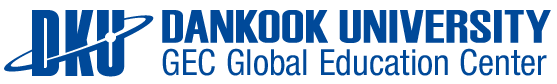 한국어과정 입학지원서 (대학원생) Application Form for Graduate Student▣ 지원자 인적사항 Applicant Personal Information▣ 지원자 한국어 능력 Current Korean Proficiency※ 한국어를 공부한 적이 없다면 표기할 필요가 없습니다. If you have never studied Korean, you don't have to write it down.년 Year        월 Month      일 Date                             지원자 Applicant Name                                 (서명) (Sign)▶ 희망 캠퍼스 Campus Preference▶ 희망 캠퍼스 Campus Preference▶ 희망 캠퍼스 Campus Preference□ 죽전 캠퍼스 (Jukjeon Campus)□ 죽전 캠퍼스 (Jukjeon Campus)□ 천안 캠퍼스(Cheonan Campus)▶ 희망 입학 시기 Expected Entering Semester□ 봄학기(3월~5월) Spring Semester from March to May□ 여름학기(6월~8월) Summer Semester from June to Aug.□ 가을학기(9월~11월) Fall Semester from Sep. to Nov.□ 겨울학기(12월~2월) Winter Semester from Dec. to Feb.▶ 희망 수학 기간 How Long Do You Intend To Study at DANKOOK GEC(Global Education Center)?□ 1학기 1Semester          □ 2학기 2Semester□ 3학기 3Semester          □ 4학기 4Semester▶ 희망 수학 기간 How Long Do You Intend To Study at DANKOOK GEC(Global Education Center)?□ 1학기 1Semester          □ 2학기 2Semester□ 3학기 3Semester          □ 4학기 4Semester여권 상 영문 성명 Name written as same as Passport성 Family Name이름 Given Name사진Photo(3 X 4 ㎝)Please Upload photo image file생년월일 Date of BirthYYYY / MM / DDYYYY / MM / DD성별 Gender□남Male □여Female사진Photo(3 X 4 ㎝)Please Upload photo image file국적 Nationality이메일 E-mail사진Photo(3 X 4 ㎝)Please Upload photo image file학번 Student Number이메일 E-mail사진Photo(3 X 4 ㎝)Please Upload photo image file여권번호Passport No.여권유효기간Passport Date of ExpiryYYYY / MM / DD사진Photo(3 X 4 ㎝)Please Upload photo image file연락처Contact Information 집전화 Home Phone휴대전화Mobile Phone연락처Contact Information 메신저IDMessenger ID□Kakao talk ID (                       )      □We Chat ID (                        )            □Kakao talk ID (                       )      □We Chat ID (                        )            □Kakao talk ID (                       )      □We Chat ID (                        )            연락처Contact Information 주소Address 현재 한국어능력Current Korean Proficiency□ Level1Pre-beginner□ Level2 
Beginner□ Level3
Low Intermediate□ Level4Intermediate□ Level5High Intermediate□ Level6 Advanced현재 한국어능력Current Korean Proficiency토픽급수 Official TOPIK Level토픽급수 Official TOPIK Level___________________ 급 Level___________________ 급 Level___________________ 급 Level___________________ 급 Level 입학원서 및 제출서류 상의 모든 내용은 사실이며, 본 내용이 허위 또는 잘못 기재된 경우 귀교의 어떠한 결정에도 이의가 없음을 서약합니다.I certify that all information submitted above is factually true and honestly presented. I understand that I may be subject to a range of possible disciplinary actions should the information I have certified be false.